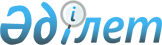 Алдан Аюповтың атын көше атын беру туралыҚызылорда облысы Жаңақорған ауданы кент әкімінің 2010 жылғы 21 сәуірдегі   N 1023 шешімі. Қызылорда облысының Әділет департаменті Жаңақорған аудандық Әділет басқармасында 2010 жылы 19 мамырда  N 10-7-100 тіркелді      РҚАО ескертпесі.

      Мәтінде авторлық орфография және пунктуация сақталған.

      Қазақстан Республикасының "Қазақстан Республикасындағы жергілікті мемлекеттік басқару және өзін-өзі басқару туралы" Заңының 37 бабының 3 тармағын, "Қазақстан Республикасының әкімшілік аумақтық құрылысы туралы" Заңының 14 бабының 4 тармағын және аудан әкімі жанындағы ономастика комиссиясы мәжілісінің 2009 жылғы N 1 хаттамасын орындау мақсатында ШЕШЕМІН:



      1. Жаңақорған кентіндегі екі рет қайталанған, "Ә. Молдағұлова" көшесінің бір бөлігін "Алдан Аюповтың" атындағы көше болып берілсін.



      2. Осы шешім әділет басқармасында мемлекеттік тіркеуден өткеннен кейін күшіне енеді, ресми жарияланғаннан кейін қолданысқа енгізіледі.      Кент әкімі                              А. Ибрагимов 
					© 2012. Қазақстан Республикасы Әділет министрлігінің «Қазақстан Республикасының Заңнама және құқықтық ақпарат институты» ШЖҚ РМК
				